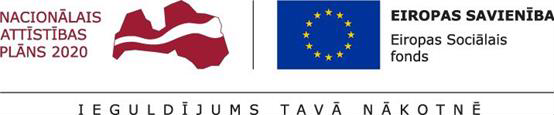 Projekts Nr. 8.3.6.1/16/I/001 “Dalība starptautiskos izglītības pētījumos”Progress projekta darbības virzienos – starptautisko izglītības pētījumu īstenošanā – laika posmā no 01.07.2021. līdz 30.09.2021.OECD Starptautiskās skolēnu prasmju novērtēšanas programmas PISA 2015 iegūto datu analīze, OECD PISA 2018, OECD PISA 2022 īstenošana un iegūto datu analīzeTurpinās PISA sekundāro pētījumu īstenošana par tēmām:Latvijas piecpadsmit gadus veco skolēnu lasīšanas kompetence PISA 2018 salīdzinājumā: tās izmaiņu tendences (2009-2018) un saistība ar dažādiem izglītības sistēmas, skolas, mācību procesa, ģimenes un skolēna līmeņa faktoriem;Latvijas skolēnu globālā kompetence PISA 2018 salīdzinājumā;Latvijas skolēnu sasniegumu izmaiņas 4.-9. kl. posmā starptautiskā salīdzinājumā (PISA 2018, TIMSS 2019, PIRLS 2016) un tās ietekmējošie faktori.Turpinās PISA 2022 pētījuma īsteošana.Sadarbībā ar PISA starptautiskajiem konsorcijiem panākta vienošanās par ierobežota apjoma PISA 2022 izmēģinājuma pētījuma veikšanu Latvijas skolās 2021.gada septembrī - oktobrī.Pārskata periodā veikti sekojoši procesi:izvērtētas skolu iespējas un sagatavots plāns pētījuma sagatavošanai un īstenošanai;dalībai pētījumā uzaicinātas 14 skolas, savu dalību apstiprinājušas 7 skolas;atbilstoši šī brīža situācijai precizēti un pārbaudīti visi testēšanai nepieciešamie materiāli un instrumenti;veikta testa administratoru apmācība, kā testa administratori iesaistīti arī Izglītības zinātņu maģistra programmas studenti;atbilstoši skolu iesniegtajiem sarakstiem un testēšanai piemēroto datoru skaitam skolā, veikta skolēnu izlase.Gatavošanās OECD Starptautiskā mācību vides pētījuma TALIS 2024 ciklamGatavošanās dalībai TALIS 2024. Pārskata periodā uzsākts sadarbības partnera atlases process izmēģinājuma pētījuma veikšanai nākamajam pētījuma ciklam TALIS 2024, saņemts pieteikums no Latvijas Univeristātes, uzsākts pieteikuma vērtēšanas process.OECD izglītības indikatoru programmas INES īstenošanaPārskata periodā nodrošināta Latvijas informācija INES-NESLI aptaujai par skolotājiem profesionālajā izglītībā.Dalība INES programmas neformālajā darba grupā par ziņojuma Education at a Glance pāreju uz digitālo publikāciju.Dalība INES-NESLI neformālajā darba grupā par skolotāju relatīvo algu indikatora uzlabošanu.Centrālā statistikas pārvalde no OECD ir saņēmusi un aizpildījusi informāciju priekšizpētes aptaujai par mācībspēkiem un pētniekiem augstākajā izglītībā.2021.gada 17.septembrī organizēts pasākums "Ekonomiskās sadarbības un attīstības organizācijas (OECD) izglītības pārskata „Education at a Glance 2021” Latvijas datu prezentācija". “Education at a Glance” ir pasaulē nozīmīgākais ziņojums par izglītības procesu kvalitāti OECD dalībvalstīs un partnervalstīs. Pārskats sniedz datus par izglītības sistēmu struktūru, finansēm un sniegumu. Šogad “Education at a Glance” caurviju temats ir vienlīdzīgas iespējas izglītībā. Tāpat ziņojumā vērtēta Covid-19 izraisītās pandēmijas ietekme uz izglītības sistēmām, aplūkota izglītības finansēšana un ietverti daudzveidīgi dati par skolotāju darbu. Ziņojumu prezentēja OECD Izglītības un prasmju departamenta analītiķis Džovanni Marija Semiraro (Giovanni Maria Semeraro).Education at a Glance 2021 (ar OECD prezentāciju angļu valodā):https://www.youtube.com/watch?v=r8A0PMli7iA&t=1724s.OECD Education at a Glance 2021 (ar OECD prezentāciju latviešu valodā):https://www.youtube.com/watch?v=pDoCK_580tA&t=1102s.IEA Starptautiskā lasītprasmes novērtēšanas pētījuma IEA PIRLS 2021 īstenošana un iegūto datu analīzePārskata periodā turpinās sagatavošanās darbs pamatpētījumam PIRLS 2021.Visām pētījuma dalībskolām sagatavoti, sakomplektēti un nosūtīti pētījuma materiāli. Katrai skolai sagatavotas un kopā ar instrumentiem nosūtītas skolas koordinatora instrukcijas, testēšanas vadītāju instrukcijas (atbilstoši mācību valodai), skolēnu uzskaites formas, testa vadīšanas formas.OECD Starptautiskās pieaugušo prasmju novērtēšanas programmas pētījuma PIAAC īstenošana un iegūto datu analīzeDarbu PIAAC projektā 2021.gada trešajā ceturksnī turpināja ietekmēt COVID-19 izplatība, kas bija iepriekš neparedzēts risks. Pārskata periodā projekta īstenotāju grupa turpināja darboties samazinātā sastāvā – atbilstoši iepriekš pieņemtajiem lēmumiem.Pārskata periodā turpinājās darbs divos galvenajos virzienos – lauka darba veicēju identificēšana un izlases informācijas nodrošināšana. Komunicējot ar OECD PIAAC konsorcija vadību ir panākta vienošanās par lauka darba apjoma samazināšanu – ir panākta vienošanās par to, ka pilotpētījuma vietā tiek veikta pētījuma simulācija.Izsludinātais datu vākšanas iepirkums noslēdzās bez rezultāta. Sarunās ar LR Izglītības un zinātnes ministriju tika panākta vienošanās par iespēju palielināt finansējumu datu ieguves pakalpojuma veikšanai. Sākts darbs pie jauna iepirkuma nolikuma sagatavošanas. Ņemot vērā aktivitāšu plānā un budžeta plānā veiktās izmaiņas, precizēta lauka darba iepirkuma dokumentācija. Atkārtoti veikta tirgus izpēte. Lai noskaidrotu potenciālos aptaujas pakalpojumu piedāvātājus, veikts Latvijā lielāko sociālo pētījumu uzņēmumu mājaslapu apsekojums. Šādu pakalpojumu - iedzīvotāju aptaujas, kas tiek veiktas kā datorizētas tiešās intervijas respondentu dzīvesvietās, piedāvā vairāki uzņēmumi, tajā skaitā Kantar TNS Latvija, Pētījumu centrs SKDS, SIA “Latvijas Fakti”. Iepirkums datu vākšanas pakalpojumam atkārtoti izsludināts novembra mēneša pirmajā pusē.IEA Starptautiskā matemātikas un dabaszinātņu izglītības attīstības tendenču pētījuma TIMSS 2019 īstenošana un iegūto datu analīzeTurpinās darbs pie IEA TIMSS 2023 izmēģinājuma pētījuma sagatavošanas IEA noteiktajām prasībām:Pabeigta izlases dizaina specifikas noteikšana un skolas izlases ietvara izveide.Turpinās darbs pie instrumentu izstrādes.Dalība OECD Izglītības pētījumu un inovāciju centra CERI programmāPārskata periodā nodrošināta Latvijas informācija CERI aptaujai “Izglītības pētniecības politikas stiprināšana” un CERI aptaujai par aktuāliem pētniecības jautājumiem Covid-19 kontekstā. Komunikācija ar Latvijas Universitāti un CERI par Latvijas Universitātes Pedagoģijas, psiholoģijas un mākslas fakultātes pētnieku iesaisti CERI pilotprojektā par radošuma un kritiskās domāšanas standartizētu vērtēšanu augstākajā izglītībā.Projekta vadība un īstenošanas nodrošināšanaProjekta komandas darbs pielāgots COVID 19 radītās ietekmes izmaiņām. Darbs norit gan attālināti, gan klātienē - šajā periodā projekta speciālisti aptuveni 90% darba laika atrodas attālināti. Joprojām vērojams procesu palēninājums gan dokumentācijas aprites, gan saziņas un lēmumu pieņemšanas jomās.09.08.2021. parakstīts līgums ar AS Delfi par podkāstu sērijas izveidi par starptautiskiem pētījumiem. Uzsākts darbs pie informācijas apkopošanas. Līguma ietvaros plānots sagatavot un publicēt 7 podkāstu epizodes, kā arī pavadraksta, kas papildināts ar foto un info grafikām, sagatavošana un publicēšana.